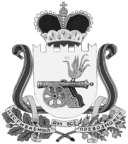 СОВЕТ ДЕПУТАТОВ ВЯЗЕМСКОГО ГОРОДСКОГО ПОСЕЛЕНИЯВЯЗЕМСКОГО РАЙОНА СМОЛЕНСКОЙ ОБЛАСТИРЕШЕНИЕот 21.05.2013  № 40Об отчете Главы муниципального образования Вяземского городского поселения Вяземского района Смоленской области о результатах его деятельности за 2012 годЗаслушав и обсудив представленный Главой муниципального образования Вяземского городского поселения Вяземского района Смоленской области отчет о результатах своей деятельности за 2012 год, Совет депутатов Вяземского городского поселения Вяземского района Смоленской областиРЕШИЛ:1. Утвердить отчет Главы муниципального образования Вяземского городского поселения Вяземского района Смоленской области Григорьева Олега Станиславовича о результатах своей деятельности за 2012 год (прилагается).2. Опубликовать настоящее решение в газете «Мой город - Вязьма» и электронном периодическом издании «Мой город - Вязьма.гu» (MGORV.RU).Председательствующий Совета депутатовВяземского городского поселения Вяземского района Смоленской области                                              Н.И. Басов